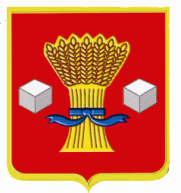 АдминистрацияСветлоярского муниципального района Волгоградской областиПОСТАНОВЛЕНИЕот  28.03.2024 г.         №  432В соответствии с Федеральным  Законом  от  06.10.2003 № 131 «Об  общих  принципах  организации   местного  самоуправления  в  Российской  Федерации», на  основании  статьи  179 Бюджетного  кодекса  Российской  Федерации,  решением Думы Светлоярского городского поселения Светлоярского муниципального района от 20.12.2023 № 36/171 «О бюджете Светлоярского городского поселения Светлоярского муниципального района на 2024 год и  плановый период 2025 и 2026 годов», руководствуясь Уставом Светлоярского  городского поселения Светлоярского  муниципального  района  Волгоградской  области, Уставом  Светлоярского  муниципального  района Волгоградской  области, п о с т а н о в л я ю:1. Внести следующие изменения в муниципальную программу «Культура» Светлоярского городского поселения Светлоярского муниципального района Волгоградской области на 2021-2023 годы», утвержденную постановлением администрации Светлоярского муниципального района  Волгоградской области от 26.11.2020  № 2057:1.1. Пункт «Объемы и источники финансирования» Паспорта Программы изложить в следующей редакции:«Общий объем финансирования Программы составит – 15339,02 тыс.руб., в т.ч. средства бюджета Светлоярского городского  поселения:2021г.- 256,0 тыс.руб.;2022г. – 303,32 тыс.руб.;2023г. –  13679,1 тыс.руб.Средства  областного  бюджета2021г. – 175,5 тыс.руб.2022г.- 925,1 тыс.руб.»1.2. Раздел 5 «Ресурсное  обеспечение муниципальной  программы» изложить  в  следующей  редакции:«5. Ресурсное  обеспечение муниципальной  программы»»1.3. Приложение 1 к муниципальной программе «Культура» Светлоярского городского поселения Светлоярского муниципального района Волгоградской области на 2021-2023 годы изложить в новой редакции согласно приложению к настоящему постановлению.1.4. Приложение 2 к муниципальной программе «Культура» Светлоярского городского поселения Светлоярского муниципального района Волгоградской области на 2021-2023 годы изложить в  новой редакции согласно приложению к настоящему постановлению.2. Отделу по муниципальной службе, общим и кадровым вопросам администрации Светлоярского муниципального района (Иванова Н.В.) разместить настоящее постановление в  сети Интернет на официальном сайте Светлоярского муниципального района Волгоградской области.3. Настоящее постановление вступает в силу со дня его подписания.4. Контроль за исполнением настоящего постановления возложить на заместителя главы Светлоярского муниципального района Волгоградской области Любовецкую О.Г.Глава муниципального района                                                                В.В.ФадеевСурина Е.О.
Перечень                                                                                                                                                                                                              основных  программных  мероприятий  муниципальной   программы «Культура» Светлоярского  городского  поселения  Светлоярского муниципального  района  Волгоградской  области  на  2021-2023 годы»Финансово-экономическое  обоснование  муниципальной  программы   «Культура»Светлоярского городского  поселения  Светлоярского  муниципального  района Волгоградской области на  2021-2023 годы   Расходы  муниципальной  программы  формируются  за счет  средств  бюджета  Светлоярского городского поселения Светлоярского  муниципального  района.                                                                                                                                                               	Объем ежегодных расходов,  связанных с финансовым обеспечением муниципальной программы за счет  средств  бюджета Светлоярского городского поселения Светлоярского  муниципального  района     утверждается   решением  Думы  Светлоярского  городского  поселения   о  бюджете  на  очередной  финансовый  год  и  плановый  период.                                                                                                                                                                            	Выполнение   и  реализация   задач  Программы  обеспечивается  путем   выполнения  программных  мероприятий,  финансово-экономическое  обоснование которых  представлено  ниже.»О внесении изменений в муниципальную программу «Культура» Светлоярского городского поселения Светлоярского муниципального района Волгоградской области на 2021-2023 годы, утвержденную постановлением  администрации Светлоярского муниципального района Волгоградской  области     от 26.11.2020   № 2057Источники финансирования/исполнителиОбъем финансирования – всего, тыс.рублейв том числе по годам, тыс.рублейв том числе по годам, тыс.рублейв том числе по годам, тыс.рублейИсточники финансирования/исполнителиОбъем финансирования – всего, тыс.рублей2021 год2022 год2023 годСредства бюджета Светлоярского городского поселения Светлоярского муниципального района Волгоградской области.14238,42256,0303,3213679,1Средства  областного  бюджета1100,6175,5925,1Итого:15339,02431,51228,4213679,1Приложение  к  постановлениюадминистрации  Светлоярского  муниципального  районаВолгоградской  областиот  __________ № _________«Приложение  1к  муниципальной  программе «Культура»   Светлоярского городского поселения Светлоярского муниципального  района Волгоградской области на  2021-2023 годы№п/пНаименование  мероприятияСрок  реализацииИсполнитель/Координатор Объемы  финансирования, тыс.руб.Объемы  финансирования, тыс.руб.Объемы  финансирования, тыс.руб.Источники  финансированияИсточники  финансированияИсточники  финансирования№п/пНаименование  мероприятияСрок  реализацииИсполнитель/Координатор 2021г.2022г.2023г.2021г.2022г.2023г.Развитие культурных  инициатив и  творческого  потенциала  населения  Светлоярского  городского поселения  Светлоярского  муниципального  района Волгоградской  областиРазвитие культурных  инициатив и  творческого  потенциала  населения  Светлоярского  городского поселения  Светлоярского  муниципального  района Волгоградской  областиРазвитие культурных  инициатив и  творческого  потенциала  населения  Светлоярского  городского поселения  Светлоярского  муниципального  района Волгоградской  областиРазвитие культурных  инициатив и  творческого  потенциала  населения  Светлоярского  городского поселения  Светлоярского  муниципального  района Волгоградской  областиРазвитие культурных  инициатив и  творческого  потенциала  населения  Светлоярского  городского поселения  Светлоярского  муниципального  района Волгоградской  областиРазвитие культурных  инициатив и  творческого  потенциала  населения  Светлоярского  городского поселения  Светлоярского  муниципального  района Волгоградской  областиРазвитие культурных  инициатив и  творческого  потенциала  населения  Светлоярского  городского поселения  Светлоярского  муниципального  района Волгоградской  областиРазвитие культурных  инициатив и  творческого  потенциала  населения  Светлоярского  городского поселения  Светлоярского  муниципального  района Волгоградской  областиРазвитие культурных  инициатив и  творческого  потенциала  населения  Светлоярского  городского поселения  Светлоярского  муниципального  района Волгоградской  областиРазвитие культурных  инициатив и  творческого  потенциала  населения  Светлоярского  городского поселения  Светлоярского  муниципального  района Волгоградской  области1.1Новогодняя ночь на площади «Новый Год встречаем вместе»2021-2023гг.МКУК «Светлоярский ЦКДиБО»/ ОДМКСиТ администрации района12,09,012,0Бюджет  Светлоярского городского поселенияБюджет  Светлоярского городского поселенияБюджет  Светлоярского городского поселения1.2Митинг, посвященный годовщине Победы Советских войск под Сталинградом 2021-2023гг.МКУК «Светлоярский ЦКДиБО»/ ОДМКСиТ админи-страции района5,04,05,0Бюджет  Светлоярского городского поселенияБюджет  Светлоярского городского поселенияБюджет  Светлоярского городского поселения1.3Мероприятие, посвященное  Сталинградской битве2021-2023гг.МКУК «Светлоярский ЦКДиБО»/ ОДМКСиТ администрации района167,0Бюджет  Светлоярского городского поселенияБюджет  Светлоярского городского поселенияБюджет  Светлоярского городского поселения1.4Праздничное гуляние «Ишь ты, Масленица!»2021-2023гг.МКУК «Светлоярский ЦКДиБО»/ ОДМКСиТ администрации района15,011,315,0Бюджет  Светлоярского городского поселенияБюджет  Светлоярского городского поселенияБюджет  Светлоярского городского поселения1.5Праздничное мероприятие, посвященное  Дню защитника Отечества 2021-2023гг.МКУК «Светлоярский ЦКДиБО»/ ОДМКСиТ администрации района5,05,05,0Бюджет  Светлоярского городского поселенияБюджет  Светлоярского городского поселенияБюджет  Светлоярского городского поселения1.6Праздничный концерт, посвященный Международному женскому дню 8 марта 2021-2023гг.МКУК «Светлоярский ЦКДиБО»/ ОДМКСиТ администрации района7,07,07,0Бюджет  Светлоярского городского поселенияБюджет  Светлоярского городского поселенияБюджет  Светлоярского городского поселения1.7Праздник, посвященный Дню работников культуры 2021-2023гг.МКУК «Светлоярский ЦКДиБО»/ ОДМКСиТ администрации района10,08,010,0Бюджет  Светлоярского городского поселенияБюджет  Светлоярского городского поселенияБюджет  Светлоярского городского поселения1.8Театральная неделя «На подмостках сцены»2021-2023гг.МКУК «Светлоярский ЦКДиБО»/ ОДМКСиТ администрации района15,015,015,0Бюджет  Светлоярского городского поселенияБюджет  Светлоярского городского поселенияБюджет  Светлоярского городского поселения1.9Праздничное мероприятие, посвященное Дню Победы 2021-2023гг.МКУК «Светлоярский ЦКДиБО»/ ОДМКСиТ админи-страции района50,557,775,0Бюджет  Светлоярского городского поселенияБюджет  Светлоярского городского поселенияБюджет  Светлоярского городского поселения1.10Детский  праздник, посвященный Международному Дню защиты детей 2021-2023гг.МКУК «Светлоярский ЦКДиБО»/ ОДМКСиТ администрации района10,0-10,0Бюджет  Светлоярского городского поселенияБюджет  Светлоярского городского поселенияБюджет  Светлоярского городского поселения1.11Праздничный  концерт,  посвященный  Дню  России2021-2023гг.МКУК «Светлоярский ЦКДиБО»/ ОДМКСиТ администрации района5,0-5,0Бюджет  Светлоярского городского поселенияБюджет  Светлоярского городского поселенияБюджет  Светлоярского городского поселения1.12Празднование  Дня семьи, любви и верности 2021-2023гг.МКУК «Светлоярский ЦКДиБО»/ ОДМКСиТ админи-страции района10,020,010,0Бюджет  Светлоярского городского поселенияБюджет  Светлоярского городского поселенияБюджет  Светлоярского городского поселения1.13Детская игровая программа 2021-2023гг.МКУК «Светлоярский ЦКДиБО»/ ОДМКСиТ администрации района2,0-2,0Бюджет  Светлоярского городского поселенияБюджет  Светлоярского городского поселенияБюджет  Светлоярского городского поселения1.14Книжный  фестиваль «Читай город» 2021-2023гг.МКУК «Светлоярский ЦКДиБО»/ ОДМКСиТ администрации района15,010,015,0Бюджет  Светлоярского городского поселенияБюджет  Светлоярского городского поселенияБюджет  Светлоярского городского поселения1.15День Светлоярского городского  поселения  2021-2023гг.МКУК «Светлоярский ЦКДиБО»/ ОДМКСиТ администрации района50,040,050,0Бюджет  Светлоярского городского поселенияБюджет  Светлоярского городского поселенияБюджет  Светлоярского городского поселения1.16Театрализованное представление «Покровские перезвоны»2021-2023гг.МКУК «Светлоярский ЦКДиБО»/ ОДМКСиТ администрации района25,0-10,0Бюджет  Светлоярского городского поселенияБюджет  Светлоярского городского поселенияБюджет  Светлоярского городского поселенияИтого по  разделу:836,5236,5187,0413,0Обеспечение  сохранения,  использования и  популяризация объектов  культурного  наследияОбеспечение  сохранения,  использования и  популяризация объектов  культурного  наследияОбеспечение  сохранения,  использования и  популяризация объектов  культурного  наследияОбеспечение  сохранения,  использования и  популяризация объектов  культурного  наследияОбеспечение  сохранения,  использования и  популяризация объектов  культурного  наследияОбеспечение  сохранения,  использования и  популяризация объектов  культурного  наследияОбеспечение  сохранения,  использования и  популяризация объектов  культурного  наследияОбеспечение  сохранения,  использования и  популяризация объектов  культурного  наследияОбеспечение  сохранения,  использования и  популяризация объектов  культурного  наследияОбеспечение  сохранения,  использования и  популяризация объектов  культурного  наследияРазработка  проектно-сметной  документации  на братскую  могилу советских воинов, погибших  в  период Сталинградской битвы 1942-1943 гг. хут.Барбаши2021-2023г.г.МКУК «Светлоярский ЦКДиБО»19,545,5Бюджет  Светло-ярского городско-го посе-ленияБюджет  Светло-ярского городско-го посе-ленияРазработка  проектно-сметной  документации  на братскую  могилу советских воинов, погибших  в  период Сталинградской битвы 1942-1943 гг. хут.Барбаши2021-2023г.г.МКУК «Светлоярский ЦКДиБО»175,5409,5Областной бюджетОбластной  бюджетРемонтно-восстановительные работыбратской  могилы советских воинов, погибших  в  пери-од Сталинградской битвы 1942-1943 гг. хут.Барбаши2022 г.МКУК «Светлоярский ЦКДиБО»57,32Бюджет  Светло-ярского городско-го посе-ленияРемонтно-восстановительные работыбратской  могилы советских воинов, погибших  в  пери-од Сталинградской битвы 1942-1943 гг. хут.Барбаши2022 г.МКУК «Светлоярский ЦКДиБО»515,6Областной  бюджетОрганизация  работы по  авторскому и техническому надзору ремонтно-восстановительных работ  братской  могилы советских  воинов, погибших в  период Сталинградской битвы 1942-1943 гг. хут.Барбаши13,5Бюджет  Светло-ярского городско-го посе-ленияИтого  по  разделу:1236,42195,01041,42Обеспечение функционирования  учреждения  культурыОбеспечение функционирования  учреждения  культурыОбеспечение функционирования  учреждения  культурыОбеспечение функционирования  учреждения  культурыОбеспечение функционирования  учреждения  культурыОбеспечение функционирования  учреждения  культурыОбеспечение функционирования  учреждения  культурыОбеспечение функционирования  учреждения  культурыОбеспечение функционирования  учреждения  культурыОбеспечение функционирования  учреждения  культурыОбеспечение функционирования  МКУК «Светлоярский  центр культуры, досуга и  библиотечного  обслуживания» 13266,2Бюджет  Светло-ярского городско-го посе-ленияИтого по разделу:13266,213266,2ИТОГО:15339,02431,51228,4213679,1Приложение к  постановлениюадминистрации  Светлоярскогомуниципального районаВолгоградской  областиот  __________ № __________«Приложение  2к  муниципальной  программе«Культура»   Светлоярского городского поселения Светлоярского муниципального  района Волгоградской области на  2021-2023 годы№ п/п№ п/пМероприятиеИсполнитель202120212022202220232023Всего (тыс.руб)Расчет(тыс.руб.)Всего(тыс.руб.)Расчет(тыс.руб.)Всего(тыс.руб.)Расчет(тыс.руб.)1123456789Развитие культурных  инициатив и  творческого  потенциала  населения  Светлоярского  городского поселения  Светлоярского  муниципального  района Волгоградской  областиРазвитие культурных  инициатив и  творческого  потенциала  населения  Светлоярского  городского поселения  Светлоярского  муниципального  района Волгоградской  областиРазвитие культурных  инициатив и  творческого  потенциала  населения  Светлоярского  городского поселения  Светлоярского  муниципального  района Волгоградской  областиРазвитие культурных  инициатив и  творческого  потенциала  населения  Светлоярского  городского поселения  Светлоярского  муниципального  района Волгоградской  областиРазвитие культурных  инициатив и  творческого  потенциала  населения  Светлоярского  городского поселения  Светлоярского  муниципального  района Волгоградской  областиРазвитие культурных  инициатив и  творческого  потенциала  населения  Светлоярского  городского поселения  Светлоярского  муниципального  района Волгоградской  областиРазвитие культурных  инициатив и  творческого  потенциала  населения  Светлоярского  городского поселения  Светлоярского  муниципального  района Волгоградской  областиРазвитие культурных  инициатив и  творческого  потенциала  населения  Светлоярского  городского поселения  Светлоярского  муниципального  района Волгоградской  областиРазвитие культурных  инициатив и  творческого  потенциала  населения  Светлоярского  городского поселения  Светлоярского  муниципального  района Волгоградской  областиРазвитие культурных  инициатив и  творческого  потенциала  населения  Светлоярского  городского поселения  Светлоярского  муниципального  района Волгоградской  области1.11.1Новогодняя ночь на площади «Новый Год встречаем вместе»МКУК «Светлоярский ЦКДиБО»12,0Расходный материал- 10,0;сувениры – 2,09,0Расходный  материал- 7,0;сувениры – 2,012,0Расходный материал- 10,0;сувениры – 2,01.21.2Митинг, посвященный годовщине Победы Советских войск под Сталинградом МКУК «Светлоярский ЦКДиБО»5,0цветы –4,0;расходный материал – 1,04,0цветы– 3,0;расходный материал – 1,05,0цветы– 5,01.31.3Мероприятие, посвященное  Сталинградской битвеМКУК «Светлоярский ЦКДиБО»--167,0цветы- 30,0свечи светодиодные- 8,0;лазерная инсталляция- 80,0;расходный материал – 29,0;сувенирная  продукция-20,01.41.4Праздничное  гуляние «Ишь  ты, Масленица!»МКУК «Светлоярский ЦКДиБО»15,0сувенирная  продукция-12,0;расходный материал – 3,011,3расходный материал- 11,315,0сувенирная  продукция-12,0;расходный материал-3,01.51.5Праздничное мероприятие, посвященное  Дню защитника  Отечества МКУК «Светлоярский ЦКДиБО»5,0расходный материал – 5,05,0расходный материал – 5,05,0расходный материал-5,01.61.6Праздничный концерт, посвященный Международному женскому дню 8 марта МКУК «Светлоярский ЦКДиБО»7,0расходный материал –7,07,0расходный материал –7,07,0расходный материал –7,01.71.7Праздник, посвященный Дню работников культуры МКУК «Светлоярский ЦКДиБО»10,0сувенирная  продукция-7,0;расходный материал –3,08,0сувенирная  продукция-6,0;расходный материал –2,010,0сувенирная  продукция-7,0;расходный материал –3,01.81.8Театральная неделя «На подмостках сцены»МКУК «Светлоярский ЦКДиБО»15,0сувенирная  продукция-10,0;расходный материал –5,015,0сувенирная  продукция-10,0;расходный материал –5,015,0сувенирная  продукция-10,0;расходный материал –5,01.91.9Праздничное мероприятие, посвященное  Дню Победы МКУК «Светлоярский ЦКДиБО»50,5расходный материал -20,0;Фейерверк- 30,557,7расходный материал – 57,775,0Выплата ООО «Российское автономное право» -29,4;материал – 45,61.101.10Детский праздник, посвященный Международному Дню защиты детей МКУК «Светлоярский ЦКДиБО»10,0расходный материал -10,0-10,0расходный материал -10,01.11Праздничный  концерт, посвященный Дню РоссииПраздничный  концерт, посвященный Дню РоссииМКУК «Светлоярский ЦКДиБО»5,0расходный материал -5,0-5,0расходный материал -5,01.12Празднование  Дня  семьи, любви и верности Празднование  Дня  семьи, любви и верности МКУК «Светлоярский ЦКДиБО»10,0сувенирная  продукция-7,0;атрибутика -3,020,0сувенирная  продукция-16,5;атрибутика -3,510,0Расходный материал-10,01.13Детская игровая программа Детская игровая программа МКУК «Светлоярский ЦКДиБО»2,0сувенирная  продукция-2,02,0сувенирная  продукция-2,01.14Книжный фестиваль            «Читай город» Книжный фестиваль            «Читай город» МКУК «Светлоярский ЦКДиБО»15,0сувенирная  продукция-15,010,0сувенирная  продукция-10,015,0сувенирная  продукция-15,01.15День Светлоярского городского  поселенияДень Светлоярского городского  поселенияМКУК «Светлоярский ЦКДиБО»50,0сувенирная  продукция-35,0;Расходный материал -15,040,0сувенирная  продукция-30,0;расходный материал -10,050,0сувенирная  продукция-35,0;Расходный материал -15,01.16Театрализованное представление «Покровские перезвоны»Театрализованное представление «Покровские перезвоны»МКУК «Светлоярский ЦКДиБО»25,0сувенирная  продукция-5,0;расходный материал–5,0;баннер-15,0-10,0сувенирная  продукция-5,0;расходный материал –5,0Итого  по  разделу:Итого  по  разделу:836,5236,5187,0413,0Обеспечение  сохранения,  использования и  популяризация объектов  культурного  наследияОбеспечение  сохранения,  использования и  популяризация объектов  культурного  наследияОбеспечение  сохранения,  использования и  популяризация объектов  культурного  наследияОбеспечение  сохранения,  использования и  популяризация объектов  культурного  наследияОбеспечение  сохранения,  использования и  популяризация объектов  культурного  наследияОбеспечение  сохранения,  использования и  популяризация объектов  культурного  наследияОбеспечение  сохранения,  использования и  популяризация объектов  культурного  наследияОбеспечение  сохранения,  использования и  популяризация объектов  культурного  наследияОбеспечение  сохранения,  использования и  популяризация объектов  культурного  наследияРазработка  проектно-сметной  документации  на братскую  могилу советских воинов, погибших  в  период Сталинградской битвы 1942-1943 гг. хут.БарбашиРазработка  проектно-сметной  документации  на братскую  могилу советских воинов, погибших  в  период Сталинградской битвы 1942-1943 гг. хут.БарбашиМКУК «Светлоярский ЦКДиБО»195,0Заключение  контракта на  разработку 455,0Изготовление  проектно-сметной документации и  ремонтно-восстановительные  работыРемонтно-восстановительные работы братской  могилы советских воинов, погибших  в  пери-од Сталинградской битвы 1942-1943 гг. хут.БарбашиРемонтно-восстановительные работы братской  могилы советских воинов, погибших  в  пери-од Сталинградской битвы 1942-1943 гг. хут.Барбаши572,92Проведение ремонтных  работОрганизация  работы по  авторскому и техническому надзору ремонтно-восстановительных работ  братской  могилы советских  воинов, погибших в  пери-од Сталинградской битвы 1942-1943 гг. хут.БарбашиОрганизация  работы по  авторскому и техническому надзору ремонтно-восстановительных работ  братской  могилы советских  воинов, погибших в  пери-од Сталинградской битвы 1942-1943 гг. хут.Барбаши13,5Итого  по  разделу:Итого  по  разделу:1236,42195,01041,42Обеспечение функционирования  учреждения  культурыОбеспечение функционирования  учреждения  культурыОбеспечение функционирования  учреждения  культурыОбеспечение функционирования  учреждения  культурыОбеспечение функционирования  учреждения  культурыОбеспечение функционирования  учреждения  культурыОбеспечение функционирования  учреждения  культурыОбеспечение функционирования  учреждения  культурыОбеспечение функционирования  учреждения  культурыОбеспечение функционирования  МКУК «Светлоярский  центр культуры, досуга и  библиотечного  обслуживания» Обеспечение функционирования  МКУК «Светлоярский  центр культуры, досуга и  библиотечного  обслуживания» 13266,1Оплата  труда – 9868,4;закупка   товаров и услуг– 2784,0;прочие расходы- 354,0Итого по разделу:Итого по разделу:13266,113266,1Всего  по  программе:  15339,02431,51228,4213679,1